STORY WORKSHEET 4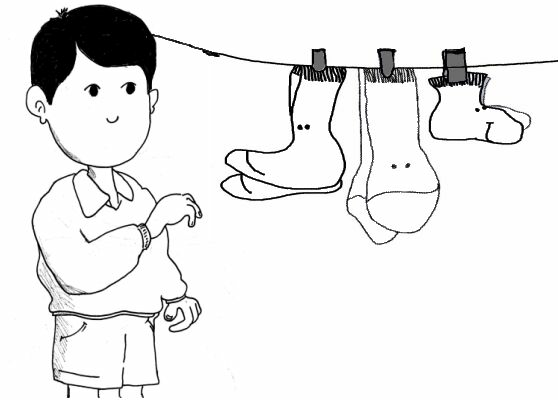 